Snow Packet #1 Band	
							Name: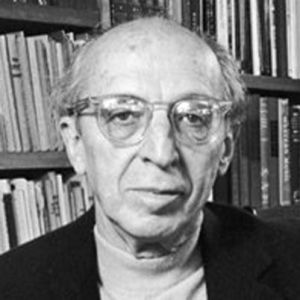 									Period:Aaron Copland Biography Conductor(1900–1990)For nearly four decades, American composer Aaron Copland achieved a distinctive musical characterization of American themes in an expressive modern style. He is known for works like Appalachian Spring and Fanfare for the Common Man, among many others.Aaron Copland was born on November 14, 1900, in Brooklyn, New York, going on to study piano and composition and studying in Europe for some time. He became one of the century’s foremost composers with highly influential music that had a distinctive blend of classical, folk and jazz idioms. Some of Copland’s most prominent pieces included Fanfare for the Common Man, El Salon Mexico and Appalachian Spring.Studying a variety of European composers while abroad, Copland made his way back to the U.S. by the mid-1920s. Having been asked by Boulanger to write an organ concerto, Copland eventually debuted Symphony for Organ and Orchestra on January 11, 1925 with the New York Symphony Society under Walter Damrosch. The decade that followed saw the production of the scores that would spread Copland's fame throughout the world. He was concerned with crafting sounds that would be seen as “American” in its scope, incorporating a range of styles in his work that included jazz and folk and connections to Latin America. Some of his most well-known pieces include Piano Variations (1930), The Dance Symphony (1930), El Salon Mexico (1935), A Lincoln Portrait (1942) and Fanfare for the Common Man (1942). Copland later composed the music to Martha Graham’s 1944 dance Appalachian Spring. The following year Copland won the Pulitzer Prize for the piece.Copland died on December 2, 1990 in North Tarrytown, New York at 90 years old And an extensive collection of Copland’s works, including his personal letters and photographs, are held by the Library of Congress. What was Copland’s primary instrument?What styles of music did he put into his music?What piece did he win a Pulitzer Prize for?